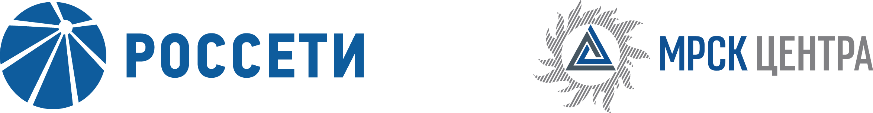 Уведомление №5об изменении условий извещения и конкурсной документации открытого одноэтапного конкурса без предварительного квалификационного отбора на право заключения Договоров на поставку планшетов для нужд ПАО «МРСК Центра» (филиалов «Белгородэнерго», «Брянскэнерго», «Воронежэнерго», «Костромаэнерго», «Курскэнерго», «Липецкэнерго», «Орёлэнерго», «Смоленскэнерго», «Тамбовэнерго», «Тверьэнерго» и «Ярэнерго»),(опубликовано на официальном сайте Российской Федерации для размещения информации о размещении заказов www.zakupki.gov.ru, копия публикации на электронной торговой площадке ПАО «Россети» www.rosseti.ru №31807187799 от 22.11.2018 года, а также на официальном сайте ПАО «МРСК Центра» www.mrsk-1.ru в разделе «Закупки)Организатор конкурса ПАО «МРСК Центра», расположенный по адресу: РФ, 127018, г. Москва, 2-я Ямская ул., д. 4, (контактное лицо: Стоцкая Елена Юрьевна, контактный телефон (4722) 30-41-44), на основании протокола от 24.01.2019 года № 0663-ИА-18-5 вносит изменения в извещение и конкурсную документацию открытого одноэтапного конкурса без предварительного квалификационного отбора на право заключения Договоров на поставку планшетов для нужд ПАО «МРСК Центра» (филиалов «Белгородэнерго», «Брянскэнерго», «Воронежэнерго», «Костромаэнерго», «Курскэнерго», «Липецкэнерго», «Орёлэнерго», «Смоленскэнерго», «Тамбовэнерго», «Тверьэнерго» и «Ярэнерго»).Внести изменения в текст извещения и конкурсную документацию и изложить в следующей редакции:Начальная цена с НДС: 43 514 847,60   Начальная цена без НДС: 36 262 373,00Ставка НДС: 20%Дополнительная информация для заявителей:Организатор конкурса вправе отказаться от проведения Конкурса в любой момент до наступления даты и времени окончания срока подачи заявок на участие в закупке, не неся никакой ответственности перед Участниками или третьими лицами, которым такое действие может принести убытки. Все Участники, оформившие свое участие в конкурсе через ЭТП, получат соответствующие уведомления в порядке, установленным правилами данной системы. По истечении срока отмены конкурентной закупки (даты и времени окончания срока подачи заявок) и до заключения договора Организатор вправе отменить закупку только в случае возникновения обстоятельств непреодолимой силы в соответствии с гражданским законодательством.Источник финансирования: собственные средства Заказчика.В закупочной процедуре может быть предоставлен приоритет товарам российского происхождения по отношению к товарам, происходящим из иностранного государства, в соответствии с постановлением Правительства РФ от 16 сентября 2016 г. N 925.Условия возврата обеспечения заявки указаны в Конкурсной документации.Участник закупки утрачивает обеспечение в случаях:уклонение или отказ участника закупки от заключения договора;непредоставление или предоставление с нарушением условий, установленных действующим законодательством, до заключения договора Заказчику обеспечения исполнения договора (в случае, если в извещении об осуществлении закупки, документации о закупке установлены требования обеспечения исполнения договора и срок его предоставления до заключения договора).Начальная (максимальная) цена продукции с НДС включает все налоги, обязательные платежи, стоимость её доставки до склада Получателя, стоимость тары, стоимость погрузочных работ, запорных устройств, защитной упаковки, необоротной тары и прочие расходы, связанные с доставкой продукции в адрес Получателей, включая расходы, связанные с шеф-монтажом и шеф-наладкой в объеме, предусмотренном требованиями Технического задания.Начальная (максимальная) цена *: По лоту №1: 36 262 373,00 (тридцать шесть миллионов двести шестьдесят две тысячи триста семьдесят три) рубля 00 копеек РФ, без учета НДС; НДС составляет 7 252 474,60 (семь миллионов двести пятьдесят две тысячи четыреста семьдесят четыре) рубля 60 копеек РФ; 43 514 847,60 (сорок три миллиона пятьсот четырнадцать тысяч восемьсот сорок семь) рублей 60 копеек РФ, с учетом НДС, в том числе по филиалам ПАО «МРСК Центра»:- Белгородэнерго - 2 818 983,00 (два миллиона восемьсот восемнадцать тысяч девятьсот восемьдесят три) рубля 00 копеек РФ, без учета НДС; НДС составляет 563 796,60 (пятьсот шестьдесят три тысячи семьсот девяносто шесть) рублей 60 копеек РФ; 3 382 779,60 (три миллиона триста восемьдесят две тысячи семьсот семьдесят девять) рублей 60 копеек РФ, с учетом НДС;- Брянскэнерго - 3 459 661,00 (три миллиона четыреста пятьдесят девять тысяч шестьсот шестьдесят один) рубль 00 копеек РФ, без учета НДС; НДС составляет 691 932,20 (шестьсот девяносто одна тысячa девятьсот тридцать два) рубля 20 копеек РФ; 4 151 593,20 (четыре миллиона сто пятьдесят одна тысячa пятьсот девяносто три) рубля 20 копеек РФ, с учетом НДС;- Воронежэнерго - 4 228 474,00 (четыре миллиона двести двадцать восемь тысяч четыреста семьдесят четыре) рубля 00 копеек РФ, без учета НДС; НДС составляет 845 694,80 (восемьсот сорок пять тысяч шестьсот девяносто четыре) рубля 80 копеек РФ; 5 074 168,80 (пять миллионов семьдесят четыре тысячи сто шестьдесят восемь) рублей 80 копеек РФ, с учетом НДС;- Костромаэнерго - 3 459 661,00 (три миллиона четыреста пятьдесят девять тысяч шестьсот шестьдесят один) рубль 00 копеек РФ, без учета НДС; НДС составляет 691 932,20 (шестьсот девяносто одна тысячa девятьсот тридцать два) рубля 20 копеек РФ; 4 151 593,20 (четыре миллиона сто пятьдесят одна тысячa пятьсот девяносто три) рубля 20 копеек РФ, с учетом НДС;- Курскэнерго - 3 844 068,00 (три миллиона восемьсот сорок четыре тысячи шестьдесят восемь) рублей 00 копеек РФ, без учета НДС; НДС составляет 768 813,60 (семьсот шестьдесят восемь тысяч восемьсот тринадцать) рублей 60 копеек РФ; 4 612 881,60 (четыре миллиона шестьсот двенадцать тысяч восемьсот восемьдесят один) рубль 60 копеек РФ, с учетом НДС;- Липецкэнерго - 2 306 441,00 (два миллиона триста шесть тысяч четыреста сорок один) рубль 00 копеек РФ, без учета НДС; НДС составляет 461 288,20 (четыреста шестьдесят одна тысячa двести восемьдесят восемь) рублей 20 копеек РФ; 2 767 729,20 (два миллиона семьсот шестьдесят семь тысяч семьсот двадцать девять) рублей 20 копеек РФ, с учетом НДС;
- Орелэнерго - 2 818 983,00 (два миллиона восемьсот восемнадцать тысяч девятьсот восемьдесят три) рубля 00 копеек РФ, без учета НДС; НДС составляет 563 796,60 (пятьсот шестьдесят три тысячи семьсот девяносто шесть) рублей 60 копеек РФ; 3 382 779,60 (три миллиона триста восемьдесят две тысячи семьсот семьдесят девять) рублей 60 копеек РФ, с учетом НДС;- Смоленскэнерго - 3 331 525,00 (три миллиона триста тридцать одна тысячa пятьсот двадцать пять) рублей 00 копеек РФ, без учета НДС; НДС составляет 666 305,00 (шестьсот шестьдесят шесть тысяч триста пять) рублей 00 копеек РФ; 3 997 830,00 (три миллиона девятьсот девяносто семь тысяч восемьсот тридцать) рублей 00 копеек РФ, с учетом НДС;- Тамбовэнерго - 2 178 305,00 (два миллиона сто семьдесят восемь тысяч триста пять) рублей 00 копеек РФ, без учета НДС; НДС составляет 435 661,00 (четыреста тридцать пять тысяч шестьсот шестьдесят один) рубль 00 копеек РФ; 2 613 966,00 (два миллиона шестьсот тринадцать тысяч девятьсот шестьдесят шесть) рублей 00 копеек РФ, с учетом НДС;
- Тверьэнерго - 5 509 831,00 (пять миллионов пятьсот девять тысяч восемьсот тридцать один) рубль 00 копеек РФ, без учета НДС; НДС составляет 1 101 966,20 (один миллион сто одна тысячa девятьсот шестьдесят шесть) рублей 20 копеек РФ; 6 611 797,20 (шесть миллионов шестьсот одиннадцать тысяч семьсот девяносто семь) рублей 20 копеек РФ, с учетом НДС;- Ярэнерго - 2 306 441,00 (два миллиона триста шесть тысяч четыреста сорок один) рубль 00 копеек РФ, без учета НДС; НДС составляет 461 288,20 (четыреста шестьдесят одна тысячa двести восемьдесят восемь) рублей 20 копеек РФ; 2 767 729,20 (два миллиона семьсот шестьдесят семь тысяч семьсот двадцать девять) рублей 20 копеек РФ, с учетом НДС.Пункт 3.4.7.1 Конкурсной документации: «…36 262 373,00 (тридцать шесть миллионов двести шестьдесят две тысячи триста семьдесят три) рубля 00 копеек РФ, без учета НДС; НДС составляет 7 252 474,60 (семь миллионов двести пятьдесят две тысячи четыреста семьдесят четыре) рубля 60 копеек РФ; 43 514 847,60 (сорок три миллиона пятьсот четырнадцать тысяч восемьсот сорок семь) рублей 60 копеек РФ, с учетом НДС, в том числе по филиалам ПАО «МРСК Центра»:- Белгородэнерго - 2 818 983,00 (два миллиона восемьсот восемнадцать тысяч девятьсот восемьдесят три) рубля 00 копеек РФ, без учета НДС; НДС составляет 563 796,60 (пятьсот шестьдесят три тысячи семьсот девяносто шесть) рублей 60 копеек РФ; 3 382 779,60 (три миллиона триста восемьдесят две тысячи семьсот семьдесят девять) рублей 60 копеек РФ, с учетом НДС;- Брянскэнерго - 3 459 661,00 (три миллиона четыреста пятьдесят девять тысяч шестьсот шестьдесят один) рубль 00 копеек РФ, без учета НДС; НДС составляет 691 932,20 (шестьсот девяносто одна тысячa девятьсот тридцать два) рубля 20 копеек РФ; 4 151 593,20 (четыре миллиона сто пятьдесят одна тысячa пятьсот девяносто три) рубля 20 копеек РФ, с учетом НДС;- Воронежэнерго - 4 228 474,00 (четыре миллиона двести двадцать восемь тысяч четыреста семьдесят четыре) рубля 00 копеек РФ, без учета НДС; НДС составляет 845 694,80 (восемьсот сорок пять тысяч шестьсот девяносто четыре) рубля 80 копеек РФ; 5 074 168,80 (пять миллионов семьдесят четыре тысячи сто шестьдесят восемь) рублей 80 копеек РФ, с учетом НДС;- Костромаэнерго - 3 459 661,00 (три миллиона четыреста пятьдесят девять тысяч шестьсот шестьдесят один) рубль 00 копеек РФ, без учета НДС; НДС составляет 691 932,20 (шестьсот девяносто одна тысячa девятьсот тридцать два) рубля 20 копеек РФ; 4 151 593,20 (четыре миллиона сто пятьдесят одна тысячa пятьсот девяносто три) рубля 20 копеек РФ, с учетом НДС;- Курскэнерго - 3 844 068,00 (три миллиона восемьсот сорок четыре тысячи шестьдесят восемь) рублей 00 копеек РФ, без учета НДС; НДС составляет 768 813,60 (семьсот шестьдесят восемь тысяч восемьсот тринадцать) рублей 60 копеек РФ; 4 612 881,60 (четыре миллиона шестьсот двенадцать тысяч восемьсот восемьдесят один) рубль 60 копеек РФ, с учетом НДС;- Липецкэнерго - 2 306 441,00 (два миллиона триста шесть тысяч четыреста сорок один) рубль 00 копеек РФ, без учета НДС; НДС составляет 461 288,20 (четыреста шестьдесят одна тысячa двести восемьдесят восемь) рублей 20 копеек РФ; 2 767 729,20 (два миллиона семьсот шестьдесят семь тысяч семьсот двадцать девять) рублей 20 копеек РФ, с учетом НДС;
- Орелэнерго - 2 818 983,00 (два миллиона восемьсот восемнадцать тысяч девятьсот восемьдесят три) рубля 00 копеек РФ, без учета НДС; НДС составляет 563 796,60 (пятьсот шестьдесят три тысячи семьсот девяносто шесть) рублей 60 копеек РФ; 3 382 779,60 (три миллиона триста восемьдесят две тысячи семьсот семьдесят девять) рублей 60 копеек РФ, с учетом НДС;- Смоленскэнерго - 3 331 525,00 (три миллиона триста тридцать одна тысячa пятьсот двадцать пять) рублей 00 копеек РФ, без учета НДС; НДС составляет 666 305,00 (шестьсот шестьдесят шесть тысяч триста пять) рублей 00 копеек РФ; 3 997 830,00 (три миллиона девятьсот девяносто семь тысяч восемьсот тридцать) рублей 00 копеек РФ, с учетом НДС;- Тамбовэнерго - 2 178 305,00 (два миллиона сто семьдесят восемь тысяч триста пять) рублей 00 копеек РФ, без учета НДС; НДС составляет 435 661,00 (четыреста тридцать пять тысяч шестьсот шестьдесят один) рубль 00 копеек РФ; 2 613 966,00 (два миллиона шестьсот тринадцать тысяч девятьсот шестьдесят шесть) рублей 00 копеек РФ, с учетом НДС;
- Тверьэнерго - 5 509 831,00 (пять миллионов пятьсот девять тысяч восемьсот тридцать один) рубль 00 копеек РФ, без учета НДС; НДС составляет 1 101 966,20 (один миллион сто одна тысячa девятьсот шестьдесят шесть) рублей 20 копеек РФ; 6 611 797,20 (шесть миллионов шестьсот одиннадцать тысяч семьсот девяносто семь) рублей 20 копеек РФ, с учетом НДС;- Ярэнерго - 2 306 441,00 (два миллиона триста шесть тысяч четыреста сорок один) рубль 00 копеек РФ, без учета НДС; НДС составляет 461 288,20 (четыреста шестьдесят одна тысячa двести восемьдесят восемь) рублей 20 копеек РФ; 2 767 729,20 (два миллиона семьсот шестьдесят семь тысяч семьсот двадцать девять) рублей 20 копеек РФ, с учетом НДС; …»Примечание:По отношению к исходной редакции извещения и конкурсной документации открытого одноэтапного конкурса без предварительного квалификационного отбора на право заключения Договоров на поставку планшетов для нужд ПАО «МРСК Центра» (филиалов «Белгородэнерго», «Брянскэнерго», «Воронежэнерго», «Костромаэнерго», «Курскэнерго», «Липецкэнерго», «Орёлэнерго», «Смоленскэнерго», «Тамбовэнерго», «Тверьэнерго» и «Ярэнерго») внесены следующие изменения:внесены изменения в начальную (максимальную) цену Договора (Лота).	В части, не затронутой настоящим уведомлением, Участники руководствуются извещением и конкурсной документацией открытого одноэтапного конкурса без предварительного квалификационного отбора на право заключения Договора на поставку планшетов для нужд ПАО «МРСК Центра» (филиалов «Белгородэнерго», «Брянскэнерго», «Воронежэнерго», «Костромаэнерго», «Курскэнерго», «Липецкэнерго», «Орёлэнерго», «Смоленскэнерго», «Тамбовэнерго», «Тверьэнерго» и «Ярэнерго»), (опубликовано на официальном сайте Российской Федерации для размещения информации о размещении заказов www.zakupki.gov.ru, копия публикации на электронной торговой площадке ПАО «Россети» www.rosseti.ru  №31807187799 от 22.11.2018 года, а также на официальном сайте ПАО «МРСК Центра» www.mrsk-1.ru в разделе «Закупки).Председатель конкурсной комиссии -заместитель генерального директора по инвестиционной деятельности ПАО «МРСК Центра»	Д.В. Скляров